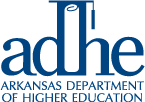 Act 1131 of 2015
Regional Workforce Implementation GrantSPEND DOWN PLAN UPDATE COVER SHEETEach Implementation Grant recipient who submitted a plan for spending down any funds that would remain after July 1, 2018 who had remaining funds after July 30, 2018, must provide an update to that plan by December 15, 2018.  Please use the pages that follow for submission of that update.  Plans should be emailed to ADHE.Workforce.Grant@adhe.edu. Authorized Signatures for InstitutionFinancial Report – Spend Down Plan UpdateIn the fields below, please enter your actual expenditures in each category as of December 1, 2018.  Totals will calculate automatically based on your input.Other NotesNarrative – Spend Down PlanPlease enter an itemized list of expenditures for each line item listed in the above budget.  Please list the date that each item was expended.  Include all encumbered items and include the date encumbered.To:Arkansas Department of Higher EducationLead Institution:Title of Project:Date Submitted:Contact:Contact NameContact Information:AddressCity, State  ZIPContact Information:PhoneContact Information:EmailLead InstitutionAuthorized OfficialA. PROGRAM LEADERSHIP SUPPORT COSTSA. PROGRAM LEADERSHIP SUPPORT COSTS1. Personnel/Stipend$0.002. Travel$0.003. Other (Explain Below)$0.00Briefly Explain Other CostsTOTAL PARTNER PARTICIPANT COSTS$0.00B. OTHER DIRECT COSTSB. OTHER DIRECT COSTS1. Equipment$0.002. Materials and Supplies$0.003. Publication Costs/Documentation/Dissemination$0.004. Consultant Services$0.005. Other (Explain Below)$0.00Briefly Explain Other CostsTOTAL OTHER DIRECT COSTS$0.00C. TOTAL DIRECT COSTS (A & B)C. TOTAL DIRECT COSTS (A & B)$0.00D. COST SHARING (Minimum 10% of C; up to $50,000)D. COST SHARING (Minimum 10% of C; up to $50,000)$0.00Total Implementation Grant Expenditures & Cost Sharing as of December 1, 2018Total Implementation Grant Expenditures & Cost Sharing as of December 1, 2018$0.00